ЕВИДЕНЦИЈА О ИЗВОЂЕЊУ НАСТАВЕОКТОБАР 2022. ГОДИНЕСПИСАК СТУДЕНАТАВ1, В2, В3, ..., Прве вјежбе, Друге вјежбе, Треће вјежбе, ...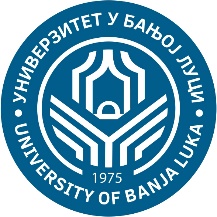 УНИВЕРЗИТЕТ У БАЊОЈ ЛУЦИМАШИНСКИ ФАКУЛТЕТКатедра за механику и конструкције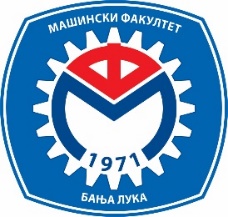 ПредметШифраСтудијски програмЦиклус студијаГодина студијаСеместарОблик наставеГрупаМеханика I16-Б10МХ1СвиIIIВјежбеГ1Редни бројБрој индексаПрезимеИмеВ1В2В3В41.10400МарковићМаркоПотпис2.10401ПетровићПетарПотпис3.10402УчионицаУчионицаУчионицаУчионицаАмфитеатарДатумДатумДатумДатум04.10.2022. год.ВријемеВријемеВријемеВријеме12:15  14:00Одржано часоваОдржано часоваОдржано часоваОдржано часова2СарадникСарадникСарадникСарадникГордана Тошић, ма, в. асист.Потпис сарадникаПотпис сарадникаПотпис сарадникаПотпис сарадника